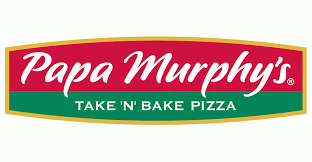 Pizza: $3.75 slice: Cheese           	                                Pepperoni                                           	                             Cowboy                                                                              Chicken Garlic
          Garden VeggieLemon Shake Ups: Large $5.00
                                 Small $3.00Canned soda and bottled water $1.25S’mores cookie bars: $2.253125 N. University Street
Peoria, Il. 61604
309-686-3700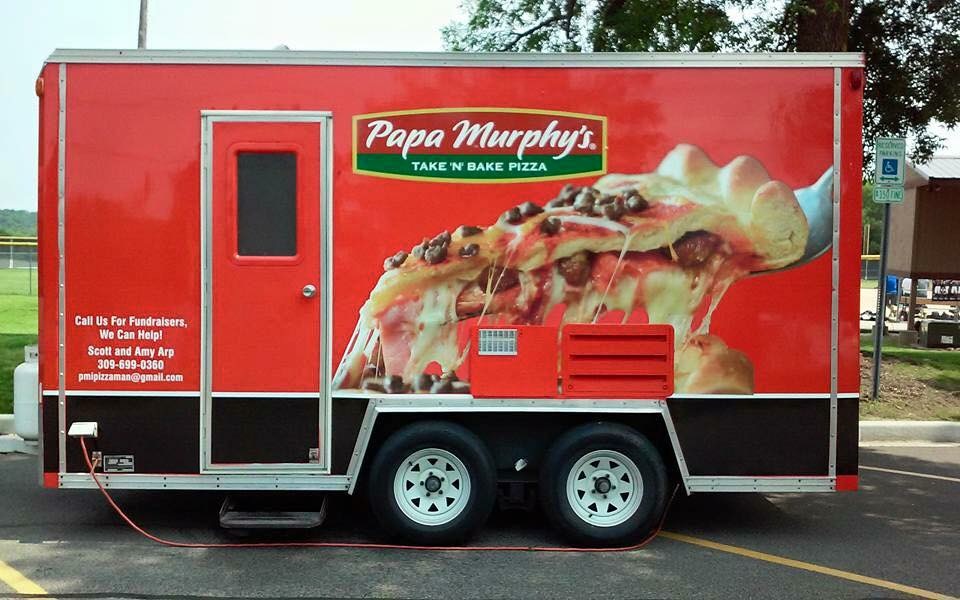 